Western Regional Partnership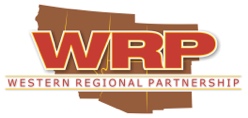 September 2018 UpdatesWRP sends out monthly updates on agency efforts relevant to the WRP Mission.  This includes publicly available information from WRP Partners and agency news releases, etc. to assist to create greater awareness of current WRP Partner actions.  If you have any updates you would like to share, please email that information to amyduffy@westernregionalpartnership.org.   In this edition of WRP Monthly updates:WRP UpdatesUpcoming WRP Events:Monday, October 22nd Western Regional Partnership (WRP) Energy Committee webinar on Tribal Energy. This webinar will run from 10 to 11:30 am Pacific. This webinar will highlight the processes by which energy development occurs on Tribal lands, related policies, current hurdles and recommendations. Please email amyduffy@westernregionalpartnership.org for more information.November 14-15, 2018: WRP Principals’ Meeting September 2018 WRP Events:Recorded Webinars:September 7: WRP Natural Resources Committee webinar on Federal Agency Planning Efforts: https://bah16f18.adobeconnect.com/p001ihnt0h4w/ September 7: WRP Energy Committee Webinar to highlight reliability coordination, energy imbalance market (EIM), current trends and efforts within the WRP Region: https://bah16f18.adobeconnect.com/pm8ppzubcsfh/September 26: WRP Natural Resources Committee Webinar regarding water: https://bah16f18.adobeconnect.com/pqt97cgllu7w/Past Meetings (please contact Amy Duffy for more information on either meeting):September 20: Meeting of the Tribal Temporary Engagement Working Group – Developed recommendations on WRP activities. WRP Partners are encouraged to participate. Good news - - Mr. LeRoy Shingoitewa, Hopi Tribal Council Representative, will Co-Chair the Energy Committee.  September 21: WRP SC Meeting with Committee Co-Chairs – Developed recommendations on 2018-2019 proposed Priority for WRP Principals’ consideration; finalized planning efforts for the 2018 WRP Principals’ Meeting; received updates by WRP Committees and Working Groups and Agencies shared updates relevant to the WRP Mission and Region.EnergyFederal Updates Energy Infrastructure Permitting  Factors Affecting Timeliness and Efficiency GAO-18-693T ReportFERC, PHMSA Sign MOU to Coordinate LNG Reviews. FERC.govDOI UpdateBLM issues Record of Decision for utility corridor project in northeastern UtahThey Said It Couldn’t Be Done: Trump Admin Dominates with Billion-dollar Oil and Gas SaleInterior Proposes Region-Wide Oil and Gas Lease Sale for Gulf of MexicoProposed Keystone Exploratory ProjectBLM-Ten West Link Project Draft EIS Public Meetings-DCR Transmission, LLC has filed a right-of-way application with the BLM, proposing to construct, operate, and maintain a 500kV transmission line spanning approximately 114 miles across both Arizona and California. Substantive written comments on the DEIS submitted at the public meetings or prior to the close of the comment period, November 28, 2018 will be considered in the final version of the EIS. Please submit comments via mail, email, or use the BLM ePlanning Site comment form Secretary Zinke Announces LWCF Funding for States and TerritoriesBLM released its final rule on methane waste prevention.BLM Authorizes Southern California Edison Utility Transmission Extension ProjectBLM Seeks Public Input on Proposed Keystone Exploratory ProjectThe BLM Approves Next Steps for Castle Mine Drilling ProgramThey Said It Couldn’t Be Done: Trump Admin Dominates with Billion-dollar Oil and Gas SaleSeptember 26 & 27: BLM Will Host Two Public Meetings for Desert Quartzite Solar ProjectDOE Update Department of Energy Announces Investment to Improve Resilience and Reliability of the Nation’s Energy InfrastructureKaren Evans Sworn in as DOE Assistant Secretary for Cybersecurity, Energy Security, and Emergency ResponseEIA released a report that showed that energy insecurity is a problem for one-third of U.S. households.Karen Evans, Assistant Secretary for Cybersecurity, Energy Security, and Emergency Response House Energy and Commerce Subcommittee on Energy testimony on DOE Modernization: The Office of Cybersecurity, Energy Security, and Emergency Response. Read her prepared remarks.Strategizing on National Cybersecurity: DOE plays a vital role as the Sector Specific Agency for energy. ICYMI: statement from the President, summary, talking points, and text of the strategy.Under Secretary of Energy Mark Menezes keynote remarks at the 2018 Policy Makers Symposium.Report Examines the Role of Distributed Energy Resources in Today's Grid TransitionThe Energy Information Administration (EIA) estimated in its latest Short-Term Energy Outlook that the United States is now the largest global crude oil producer, likely surpassing Russia and Saudi Arabia. Energy Zones Mapping Tool Newsletter - September 2018Coordinating with Public and Private Partners: DOE is the sector-specific agency for protecting the security and resilience of critical energy infrastructure. To learn more about DOE's efforts in response, recovery, and restoration, see here, here, here, here, here, here, and hereStrengthening Partnerships-Industry leaders tackle urban design and mobility challenges at NREL’s second partner forum. Energy Secretary Perry Digs into Research at NREL, Emphasizes Importance of PartnershipsU.S. Offshore Wind Technology Market Accelerates in 2017Wind Market Reports Show Strong Wind Power Installation Trends and Falling CostsThe U.S. Department of Energy (DOE) released three wind energy market reports demonstrating that as wind installations continue across the country and offshore wind projects move beyond the planning process, technology costs and wind energy prices continue to fall.2017 Wind Technologies Market Report 2017 Distributed Wind Market Report 2017 Offshore Wind Technologies Market Update Dry cooling systems offering an alternative to power plants big demand for water, EIA saysWind stays competitive in the face of low natural gas and wholesale energy prices, DOE saysKaren Evans Sworn in as DOE Assistant Secretary for Cybersecurity, Energy Security, and Emergency Response, Energy.govEIA's Flikr albums with energy charts and graphs, Flikr.comEPAEPA Proposes Revisions to Methane Emissions Rule
State UpdatesStates See Energy Boom Along With Economic Expansion AZ: Arizona Supreme Court: Voters will decide renewable-energy rules in NovemberCA:New Interactive Tools Provide More Information About Energy Commission ProgramsCEC September 2018 NewsletterCA Governor Brown Signs Bills to Block Trump Administration’s Offshore Oil Drilling ExpansionCA Governor Brown Signs 100 Percent Clean Electricity Bill, Issues Order Setting New Carbon Neutrality GoalCalifornia bill requires 100% clean electricity by 2045California Provides $5M to Test Standardized Microgrid at Navy BaseCalifornia Moves Forward to Achieve 100% Renewable Energy by 2045NV: Nevada approves 4-part plan to integrate more DER (September 2018)Tribal UpdatesHopi Tribe Calls for U.S. to Explore Other NGS OptionsResources and Development Committee receives report on proposed establishment of Navajo Nation energy officePresident Begaye pushes for sovereignty in energy development on tribal lands2018 Tribal Energy Webinar: Distributed Energy Technology Trends and CostsRegister for the 2018 Office of Indian Energy Program ReviewRegionalSolar Industry Unveils Campaign to Streamline Solar PermittingEnergy storage market up 60 percent over last year in second quarter of 2018Utility and power sector investments reach a record $180 billion in first half of 2018OK, You Met Your Renewable Goals — Now What? WGA:The Governors advised the Bureau of Land Management and U.S. Forest Service to consider new developments as they move forward with their review of the pipeline, transmission and distribution right-of-way corridors on federal lands in the West.Western Governors urged the Department of Energy to fulfill its statutory obligation to consult with Governors or their designees before preparation and throughout development of the 2019 Congestion StudyNatural ResourcesFederal UpdatesRevisions Suggested for NEPA Review Process (AASHTO)DOIBuRec is proactively addressing drought. Through its Drought Response Program, Reclamation is supporting a proactive approach to drought by providing assistance to water managers to develop and update comprehensive drought plans and implement projects that will build long-term resiliency to drought. For more info visit www.usbr.gov/drought.BuRec Commissioner Brenda Burman announced that Reclamation:Awarded $1.3 million to seven projects to establish or expand water markets or water marketing activities. These seven projects are located in California, Colorado, Nevada, Oklahoma, and Washington. Learn More →Selected 54 projects to receive a total of $26.5 million through WaterSMART water and energy efficiency grants. This funding will be leveraged to accomplish approximately $167 million in improvements throughout the West. The projects funded with these grants include canal lining and piping, automated gates and control systems, and installation of advanced metering. Learn More →NPS seeking public comment to control nonnative species near Glen Canyon DamFinal Plan to Ensure Long-Term Health of Recovered Songbird Available. FWS and Partners will monitor black-capped vireo for 12 years. Read the news release. Read the story of the Black-capped vireo recovery. More Than $50 Million in Grants from Interior Department Will Support State Wildlife Conservation ProjectsJust Ahead of National Hunting and Fishing Day, Secretary Zinke Announces Next Steps to Protect Big Game Migration CorridorsSecretary Zinke Announces $100 Million to Support State Parks and Outdoor RecreationBLM hosts public meetings for Draft Bears Ears National Monument PlansInterior Department Finalizes New Waste Prevention RuleSecretary Zinke Expands Hunting and Fishing Opportunities at 30 of America’s National Wildlife RefugesInterior Announces More Than $36 Million to Boost to Wetland, Waterfowl Conservation, Access to Public LandsEPA EPA Proposes Oil and Gas Targeted Improvements Package to Advance President Trump’s Energy Dominance AgendaUSDAUSDA Forest Service Seeks Public Comment on Improving Management of Mineral, Oil, and Gas ResourcesUSFS new strategy for improving forest condition, with a newly released report outlining the plan to work more closely with states to identify landscape-scale priorities for targeted treatments in areas with the highest payoffs. Read the press release or explore the reportState Updates NASF recognizes excellence in state and private forestry, wildland fire [NASF Newsroom]State foresters elect new executive committee members [NASF Newsroom]AZ:Prescription Parks and Trails project aims to inspire patients to utilize parks, trails and open spaces [Western Forestry Leadership Coalition]AZGFD biologists guide Nevada wildlife crossing over new I-11. New overpass allows wildlife safe passage to habitat, water. Watch a video To learn more about project planning for wildlife, visit www.azgfd.com/wildlife/planningArizona Game and Fish accepting applications for Heritage Fund grantsArizona Department of Forestry and Fire Management – Community Challenge Grant Program is seeking grant proposals from eligible applicants to support locally focused urban forestry projects that meet one of the State’s strategic goals for urban and community forestry. Applications are due October 12, 2018.  Please see www.dffm.az.gov under grants tab for more information.CA: CA Governor Brown Takes Action to Protect California’s Plants, Animals and Unique Biodiversity In California: Wildfire recovery bill package signed by governor [The Reporter]The California Fish and Game Commission added the Humboldt marten (Martes caurina humboldtensis) to the California list of endangered species. For more info, click here.The California Fish and Game Commission announced it has received a petition to list the Upper Klamath-Trinity River Spring Chinook Salmon (Oncorhynchus tshawytscha) as endangered under the California Endangered Species Act. The petition has been transmitted to the California Department of Fish and Wildlife, which provide its recommendation to the Commission at its Dec. 12-13 meeting.California has 129 million dead trees. That’s a huge wildfire risk.California Moves Forward to Achieve 100% Renewable Energy by 2045NV: Sandoval: Invasive species one of the biggest environmental issues in the West UT:Utah state forester on costly wildfire season and need to focus on prevention [Basin Now]Utah copes with drying streams, dying animals as drought tightens its grip — with no relief in sight 
Tribal UpdatesLCR Settlement Trials Begin for the Hopi Tribe – First Week ReportHopi Tribe’s Statement on Little Colorado River AdjudicationRegional UpdatesConservation Corridor summarizes recent research on urban connectivity. Learn moreNew guide published to help practitioners to facilitate local stakeholder participation in collaborative landscape conservation planning. Explore the guidePathways Forward: Progress and Priorities in Landscape Conservation Pathways Forward Webinar — Tuesday, October 16, 2:00-3:30 pm EST: Register for the webinar.Updates on the Collaborative Conservation and Adaptation Strategy Toolbox (CCAST) An Online Portal for Conservation Case Studies in Western North America DATE: Wednesday, October 10, 2018 TIME: 12:00 PM Pacific Presenter: Matt Grabau, USFWS Science ApplicationsArizona Land and Water Trust protects 2,500 more acres of the historic Sopori Ranch!Towns Pick Up the Tab for U.S. Forest Service Staff San Joaquin Land and Water StrategyBat Acoustic Monitoring PortalThe WSWC Fall Meeting will be held in Coeur d’Alene, Idaho on October 23-26, 2018. For further information, please see: http://www.westernstateswater.org/upcoming-meetings/WGA:Watch: Biosecurity & Invasive Species Initiative workshop sessions in Lake TahoeWGA shared Western Governors' policies on air quality and regulation in the West in advance of the House hearing, "Air Quality Impacts of Wildfires: Mitigation and Management Strategies."Governors seek Congressional support for western agricultural interests in Farm BillWatch: Collaboration and Alternative Dispute Resolution ToolsThe Importance of State Authority under Clean Water Act Section 401: This webinar provided an overview of states' legal authority to issue water quality certifications and the importance of Section 401 in the protection of the nation's water resources.WGA Working Lands Roundtable Rollout: Focused on WGA's new effort to examine crosscutting policy issues, engage a broad coalition of stakeholders and continue the work of past WGA Chair Initiatives and policy priorities.Military Readiness, Homeland Security, Disaster Preparedness and AviationMilitary ReadinessDoD UpdateDoD Leaders Emphasize National Defense Strategy at ConferenceTime is Now to Execute National Defense Strategy, Shanahan SaysHere’s who is running the Pentagon’s acquisition and technology officesPentagon Restructuring Coming TogetherNavy Now Considering Plans for Ocean Wind Farms – and Morro Bay is a Top ProspectSenate Panel Advances DOD, Army Installation NomineesThe Changing Race to Space: a Defense One eBookDoD releases first new cyber strategy in three yearsMilitary Families Focus: Second Lady Introduces Campaign to Encourage Military Spouses; Schools to Begin Tracking Progress of Military StudentsCommunity Adjustment Assistance Expanded to Deal with Threats to Installation ResilienceDoD NR Program Webinar Series Presentations-An Early Warning Mapping Tool for Forecasting Fire Risk on DoD Lands in the Arid West, presented by Miranda Gray, Josh Gage, Luke Zachmann, and Brett Dickson, Conservation Science Partners Inc. (13 September 2018) Powerpoint & Webinar RecordingWatchdog report sounds alarm over military aviation readinessDoD Office of Economic Adjustment released its Defense Spending by State Fiscal Year 2016 report. This report provides a state by state analysis of spending across 50 states and the District of Columbia.  Adam Smith expects future defense budgets to dip below $716 billionThis change could make it easier to use military spouse preference to apply for DoD civilian jobsNational Guard troops to stay on border for another yearREPISept 2018 Webinar -Proactive Planning: Incorporating Mitigation Strategies Into Your REPI Partnership: Please click here to watch a recording of the webinar. USAF Price of Air Force's F-35 dips below $90M for first timeThe Air Force We Need: 386 operational squadronsAir Force realigns Holloman AFB under AETCPanel discusses total force integration during AFAGoldfein delivers 2018 AF update during AFAThe Force We Present: Future of AF operationsSecAF Wilson provides Air Force updateAround the Air Force: Air, Space, & Cyber SymposiumThe new infrastructure the Air Force needs for multidomain operationsThe 49th Wing at Holloman AFB, N.M., and all co-located units will shift from Air Combat Command to Air Education and Training Command on Oct. 1Ft. Carson to Retain Converting BrigadeDoes the Air Force really need 74 more squadrons? It depends on who you askThe Air Force has big plans for expansion, but can’t yet say how it’ll get thereAir Force secretary plans to grow its squadron count. But will the budget follow?Air Force Requires 74 More Squadrons by 2030, Top Leaders SayGAO: Air Force isn’t meeting availability goals for crucial fixed-wing aircraftSecretary Wilson to lay out ‘Air Force We Need’ at AFAAir Force Community Partnership Program newsletter. Download a copy hereArmy Ranchers Visit WSMR for Annual Appreciation DayPreparing for future battlefields: The Next Generation Combat VehicleResilient Infrastructure Needed to Meet Readiness, Lethality Objectives, Analyst StatesArmy Corps Reorganization Would Impact Installation Support, Spending Panels SayThe Army is supposed to be growing, but this year, it didn’t at allThe Army is making progress on fixing its pilot shortage, so it’s turning the focus on maintainersNavy Navy F-35C suffers first major airborne mishapUSMC Marine Corps F-35 flies first combat mission in Afghanistan. Watch a two-minute video of the F-35B's takeoff and landing from the USS Essex before and after the strike, here.Homeland Security/Disaster PreparednessPress Briefing on the National Biodefense StrategyPresidential Memorandum on the Support for National BiodefenseFEMA Releases Vance Taylor's PrepTalk: 'We Succeed or Fail Together!'Homeland Security Invests $11.6 Million in Countering Large-Scale Internet Outages Secretary Nielsen Swears in New Homeland Security Advisory Council MembersMembership Application Period for ESWG Now Open: Deadline 9/28FEMA has posted the Fiscal Year 2018 (FY18) Notice of Funding Opportunity (NOFO) announcements for the Flood Mitigation Assistance (FMA) and Pre-Disaster Mitigation (PDM) grant programs on www.grants.gov. FEMA will open the FY18 application period on October 1, 2018. Eligible applicants must apply for funding through the Mitigation eGrants system on the FEMA Grants Portal accessible at https://portal.fema.gov.  DHD Reissues The NTAS BulletinHazard Mitigation Assistance External Stakeholder Working Group Membership ApplicationCyberWhite House Releases First National Cyber Strategy in 15 YearsPresident Trump Unveils America’s First Cybersecurity Strategy in 15 YearsPresident Donald J. Trump is Strengthening America’s CybersecurityRelease of the National Cyber StrategyNew cyber authority could make ‘all the difference in the world’FCC Prepares to Push Forward With Streamlining 5G Deployment DHS Secretary Urges Hit-Back-Harder Response to Cyber Strikes Critical Update: Cyber Leadership Has to Come from the Top WildfiresCA Governor Brown Signs Legislation to Strengthen Wildfire Prevention and Recovery Two wildfires continue to threaten Utah communitiesCal Fire updates its strategic fire plan Megafires: Controlled burns could reduce destructive, out of control blazes California takes financial wallop from unrelenting wildfires California fire agency requests more moneyAs Western States Continue to Burn, Fatigued Firefighters Are a Growing Concern AviationRed and blue LEDs could help prevent bird strikesWhat's next for aviation weather forecasting?USDOT Air Travel Consumer Report Now Includes More Complete Airline DataState Aviation Journal-Fall 2018Amazon founder Jeff Bezos has some advice for the Air ForceLas Vegas Valley Could Get Another AirportLas Vegas, Orlando and John Wayne Top US Airports in J.D. Power SurveyU.S. DOT Announces $586 Million in Infrastructure GrantsSpaceX confirms moon ride for first space touristGA accidents down as flight hours increase FAA09-13-2018 - FAA Pilot SummitInterDrone, “A Success Story in the Making”Aviation Workforce Symposium , “Aviation Workforce Symposium Opening Remarks”FAA Targets UAS Violators for EnforcementFAA and NASA celebrate the transfer of new technologyFAA provided guidance for agency personnel who handle possible drone violations to refer all cases involving interference with first responders to the FAA Chief Counsel’s office for possible enforcement action.FAA Rolls Out Fifth Round of AIP GrantsFAA wants to support drone industry, acting chief saysUAV/DronesProvision in FAA Bill Would Give Federal Government Right to Shoot Down Private Drones in USFlirtey Eyes Reno Deliveries by 2020 after First Multi-Drone Test MilestoneHouse Aviation Subcommittee Hearing Examines Drone, ‘Flying Car’ IssuesNew Electric Drone Has Groundbreaking Flight TimeXcel Energy uses drones to inspect Colo. transmission linesFAA Chief: Drones Are the Next InternetFAA’s drone pilot program takes off FrequencyRemarks of Assistant Secretary Redl at the White House 5G SummitTribal Broadband: Few Partnerships Exist and the Rural Utilities Service Needs to Identify and Address Any Funding Barriers Tribes FaceFCC Approves New Rule To Limit Local Authority In 5G Rollout Western Governors urged the Rural Utilities Service's Broadband e-Connectivity Pilot Program to consider innovative technologies to deliver broadband service to rural western communities in a cost-effective manner. Broadband Internet:  FCC's Data Overstate Access on Tribal Lands FCC Prepares to Push Forward With Streamlining 5G Deployment GIS InformationUnderstanding and Using Climate-Adaptation-Related Spatial Data in Regional Conservation Planning: A Guide to the AdaptWest Data PortalOMB Announces Cloud Smart ProposalExplore Federal Recreation LandsMiscellaneousPresident Begaye Briefs New Assistant Secretary for Indian Affairs Tara Sweeney on Navajo PrioritiesAmerican Indian Day in NevadaCA Quarterly revenue forecast shows solid growthCA Governor Brown Issues Proclamation Declaring Native American DayOMB Advances Nascent Trump Infrastructure Plan with Permitting Guidance President Donald Trump signed the three-bill spending package containing the Fiscal Year (FY) 2019 Energy and Water, Military Construction and Veterans Affairs, and Legislative Branch Appropriations bills. Please click here for the conference report text, the joint explanatory statement, and summaries of the three bills in the package.More Americans Now Telecommute Than Take Public Transportation to WorkNevada Brings Home Additional $32 Million in Federal Transportation FundingCity Revenue Growth is Slowing DownSonoran Corridor: Proposed corridor would be south of Tucson International Airport-For more information about this study, please visit azdot.gov/SonoranCorridor.Assistant Secretary Tara Mac Lean Sweeney Announces 2018 NABDI Grants Awarded To 12 American Indian and Alaska Native Tribes Totaling $400,000Arizona Laying Groundwork for Future I-11WGA:This week, Western Governors offered recommendations to amend House and Senate rules and drafting conventions to strengthen the state-federal relationship.